Maribor, 10. 7. 2019OBVESTILO O VPISU V VIŠJI LETNIK  DOKTORSKEGA ŠTUDIJASpoštovani!Vabimo Vas na vpis, ki bo potekal v referatu, soba  B-103 od 19. 8. do 26. 9. 2019 v času uradnih ur od 11. do 13. ure.Vpis lahko opravite tudi po pošti, najkasneje do 24. 9. 2019. Na vpis obvezno prinesite oz. pošljite: Vpisnina znaša 25,50 €  in šolnina 4.000,00 €  - plačali jo boste po opravljenem vpisu na osnovi prejetega računa.Splošni pogoji plačevanja prispevkov za študij na UM so dostopni  na spodnji  povezavihttp://www.um.si/studij/financiranje/Strani/default.aspxPogoj za vpis v 2. letnik so opravljene obveznosti v obsegu 60 ECTS, in sicer 3 opravljeni izpiti v obsegu 18 ECTS (obvezno dva temeljna predmeta in en izbirni predmet), IRD I in II v obsegu 39 ECTS (napiše ga mentor) in Metode znanstveno raziskovalnega dela v obsegu 3 ECTS.Pogoj za vpis v 3. letnik so opravljene obveznosti 1. letnika (60 ECTS) in 2. letnika (60 ECTS, od tega en izbirni predmet in IRD II (15 ECTS) in IRD III (30 ECTS) - napiše ga mentor. Vpis v absolventski staž -  IRD IV  (30 ECTS) - napiše ga mentor. Vpisni stroški 25,50 €, šolnine ni. OBRAZEC IRD (individualno raziskovalno delo) - je dostopen na spodnji povezavi – Podiplomski študij – IRD obrazechttp://www.fkkt.um.si/sl/dokumenti                                                                                                                       Referat  za študentske zadeve       Priloga:pogodba o izvedbi študijaizjava porokaizjava plačnikanavodila za E-vpis (na hrbtni strani tega obvestila)NAVODILA ZA ELEKTRONSKI VPIS K e-vpisu pristopite preko svojega AIPS računa z uporabniškim imenom in geslom:Prijavite se na spletno stran AIPS-a   https://aips.um.si/IzpitniRoki.aspxPoiščite povezavo e-vpis (aktivirana bo od 19. 8. 2019  do 26. 9. 2019)Med e-vpisom boste izvedli naslednje postopke:Izpolnili anketo, ki je pogoj za izvedbo vpisaDobro prebrali navodila za izvedbo e-vpisa na svojem AIPS računuIzbrali vrsto vpisa: vpis v višji letnik, oz. vpis v absolventski stažIzpolnili elektronski vpisni list (preverite podatke in jih po potrebi spremenite ali dopolnite – telefon, e-mail,                   stalni naslov, ...)Potrdili vpisNatisnili vpisni list, ga podpisali in dostavili v referatElektronski vpis je možen samo za študente, ki izpolnjujejo zahtevane pogoje vpisa, tudi individualno-raziskovalno delo in so vse obveznosti zavedene v bazo Aips.Če imate težave pri e-vpisu, pokličite v referat na telefonsko številko 02/22 94 406 ali 404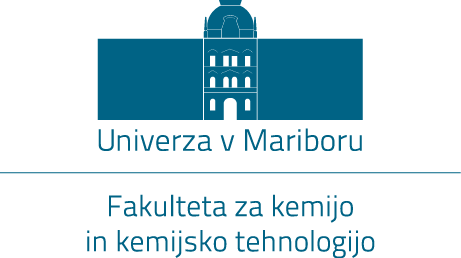 1.Vse priložene tiskovine, izpisan in podpisan elektronski vpisni list (pred vpisom je potrebno izpolniti elektronsko anketo, ki je pogoj za izvedbo vpisa) 2.Podpisano pogodbo, kjer ustrezno označite način plačila  (ko bo podpisana s strani dekana, vam jo pošljemo po pošti)3.Izjavo poroka, ki jo overi notar ali Upravna enota (razen v primeru takojšnjega plačila celotnega zneska šolnine)4.Izjavo plačnika o plačilu stroškov študija (v primeru plačila šolnine s  strani pravne osebe)5.Študentsko izkaznico (če ste jo prejeli)   6.Drugo: